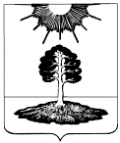 ДУМА закрытого административно-территориальногообразования Солнечный Тверской областиПЯТЫЙ СОЗЫВРЕШЕНИЕО досрочном прекращении полномочийдепутата Думы ЗАТО СолнечныйТарасова И.В.    Рассмотрев информацию о непредставлении депутатом Думы ЗАТО Солнечный Тарасовым Игорем Васильевичем, сведений о доходах, об имуществе и обязательствах имущественного характера своих супруги, без объективных причин (протокол № 2 от 05.08.2016 года комиссии по контролю за соблюдением лицами, замещающими муниципальные должности ЗАТО Солнечный, ограничений, запретов и обязанностей, установленных законодательством Российской Федерации), в соответствии с  частью 7.1 статьи 40 Федерального закона от 06.10.2003 № 131-ФЗ «Об общих принципах организации местного самоуправления в Российской Федерации», Федеральным законом от 25.12.2008 № 273-ФЗ «О противодействии коррупции», законом Тверской области от 15.07.2015 № 76-ЗО «Об отдельных вопросах, связанных с осуществлением полномочий лиц, замещающих муниципальные должности в Тверской области»,  статьей 26 Устава ЗАТО Солнечный, Решением Думы ЗАТО Солнечный от 12.05.2016 года № 30-5 «Об утверждении Положения о порядке представления лицами, замещающими муниципальные должности ЗАТО Солнечный, сведений  о доходах, расходах, об имуществе и обязательствах имущественного характера, а также о порядке размещения сведений о доходах, расходах, об имуществе и обязательствах имущественного характера, представляемых лицами, замещающими муниципальные должности ЗАТО  Солнечный, на сайте администрации ЗАТО Солнечный и предоставления этих сведений средствам массовой информации для опубликования», в связи с неисполнением депутатом Думы ЗАТО Солнечный Тарасовым И.В. обязанности по предоставлению сведений  о доходах, расходах, об имуществе и обязательствах имущественного характера, Дума ЗАТО СолнечныйРЕШИЛА:   1. Прекратить досрочно полномочия депутата Думы ЗАТО Солнечный пятого созыва Тарасова Игоря Васильевича.           2. Настоящее Решение разместить на официальном сайте администрации ЗАТО Солнечный  и опубликовать в газете «Городомля на Селигере».           3. Настоящее решение вступает в силу со дня принятия.12.09.2016№    34-5     Глава ЗАТО СолнечныйЕ.А. Гаголина